Repeating patterns Which parts of the patterns below are repeated? Put brackets around the repeated part, and add one more repeat of the pattern. Write how many times the pattern is repeated altogether. The first one has been done for you.Put brackets around the repeated part of the pattern and continue it for one more repeatNumber of times the pattern is repeatedExample(2 4 6 8) (2 4 6 8) (2 4 6 8) (2 4 6 8)43 3 5 7 8 3 3 5 7 8 3 3 5 7 8 3 3 5 7 8 _ _ _ _ _ abcd1abcd2abcd3abcd4 _ _ _ _ _  _   _   _   _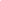 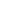 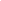 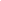 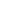 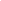 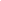 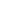 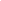 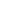 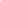 _   _   _ _ _ _ _ _ _ _ _ _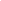 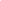 